1. Используя формулу Ньютона-Лейбница, вычислить интеграл:.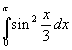 2. Применяя указанную замену переменной, найти:.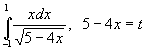 3. Вычислить несобственный интеграл (или, по определению, установить его расходимость):.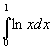 4. Установить сходится или расходится интеграл:.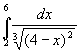 Указание: обратить внимание на то, что в этом номере интеграл имеет несколько особенностей.5. Вычислить площадь поверхности, образованной вращением вокруг оси Оx участка циклоиды.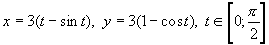 6. Точка совершает гармонические колебания по оси Оx около начала координат со скоростью . Найти положение точки в момент времени , если известно, что в момент  она находилась в точке  .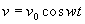 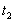 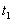 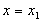 7. Вычислить по формуле Симпсона  с точностью до 0,001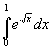 